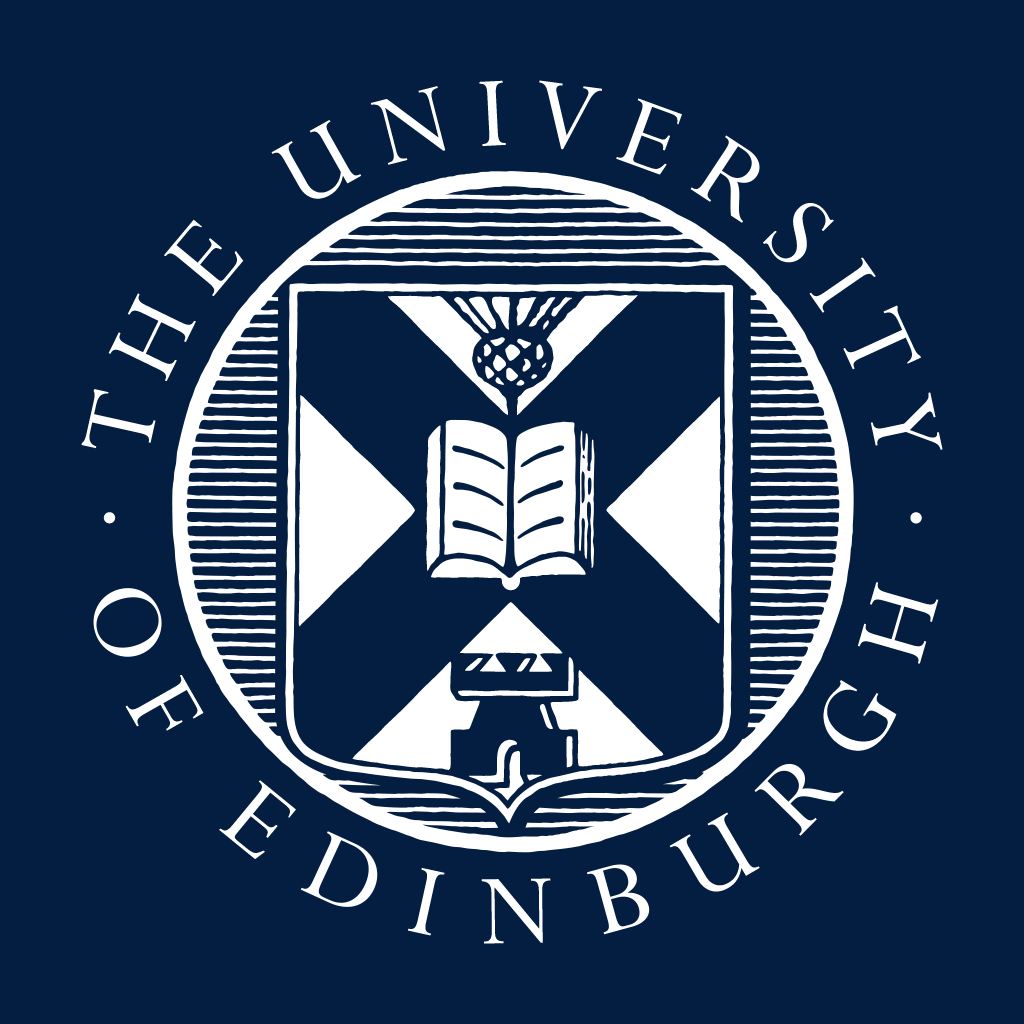 GuidanceGuidanceCompleting the form:This form should be completed when:The position was NOT advertised through People and Money.The successful candidate is a current employee, being offered a transfer, additional post or internal secondment.Once the offer of employment has been accepted and you have a confirmed start date.Please complete the form in full to avoid delays in processing.Please attach a copy of the approved Job Requisition Business Case with this request.This form MUST be authorised in advance of submitting through People and Money. For further information on approvals, please read the Employment Approvals Guidance Document.Submitting this form:Please submit the form and all relevant attachments through People and Money by creating the Service request (Forms) ‘Internal Transfer to Non Advertised Post’.Please complete this form in full, if there is missing information HR Operations may reject this form and return this to you.Completing the form:This form should be completed when:The position was NOT advertised through People and Money.The successful candidate is a current employee, being offered a transfer, additional post or internal secondment.Once the offer of employment has been accepted and you have a confirmed start date.Please complete the form in full to avoid delays in processing.Please attach a copy of the approved Job Requisition Business Case with this request.This form MUST be authorised in advance of submitting through People and Money. For further information on approvals, please read the Employment Approvals Guidance Document.Submitting this form:Please submit the form and all relevant attachments through People and Money by creating the Service request (Forms) ‘Internal Transfer to Non Advertised Post’.Please complete this form in full, if there is missing information HR Operations may reject this form and return this to you.Section 1: Line Manager/ School or Department Administrator DetailsSection 1: Line Manager/ School or Department Administrator DetailsLine Manager nameTelephone numberSchool/Department addressSection 2:  Person and Employment DetailsSection 2:  Person and Employment DetailsLast nameFirst NamePreferred NameCurrent Assignment Number (If Secondment provide the assignment number being seconded from)Transfer, Additional Post or Secondment?If Secondment – will the employee remain working part-time in their substantive post or transfer fully to their seconded post? Please provide further details below if necessaryFull Secondment  Part Secondment If Secondment – will the employee return to their substantive post at the end of the secondment? If No please provide further details below.Yes No  Position Name(Please refer to the Guidance on Position Management, held under Recruitment on this page)Position NumberNational Insurance Number (if known)Confirmed start dateProjected End Date (for FTC if applicable)Contract Review DatePersonal Job TitleGradeGrade Step (Spinal Point)DepartmentWork LocationIf the employee will be working set days off campus each week, as agreed under the terms of the Flexible Working Policy, please mark which days on the table below (leave blank if not applicable):If the employee will be working set days off campus each week, as agreed under the terms of the Flexible Working Policy, please mark which days on the table below (leave blank if not applicable):Sunday Monday Tuesday Wednesday Thursday Friday Saturday If the employee will be working set days off campus over a different pattern than weekly, (as agreed under the terms of the Flexible Working policy), please provide details below (for example every other Friday from home, Monday and Tuesday on alternate weeks, every Monday and alternate Friday).If the employee will be working set days off campus over a different pattern than weekly, (as agreed under the terms of the Flexible Working policy), please provide details below (for example every other Friday from home, Monday and Tuesday on alternate weeks, every Monday and alternate Friday).If the employee will be working set days off campus over a different pattern than weekly, (as agreed under the terms of the Flexible Working policy), please provide details below (for example every other Friday from home, Monday and Tuesday on alternate weeks, every Monday and alternate Friday).If the employee will be working set days off campus over a different pattern than weekly, (as agreed under the terms of the Flexible Working policy), please provide details below (for example every other Friday from home, Monday and Tuesday on alternate weeks, every Monday and alternate Friday).If the employee will be working set days off campus over a different pattern than weekly, (as agreed under the terms of the Flexible Working policy), please provide details below (for example every other Friday from home, Monday and Tuesday on alternate weeks, every Monday and alternate Friday).If the employee will be working set days off campus over a different pattern than weekly, (as agreed under the terms of the Flexible Working policy), please provide details below (for example every other Friday from home, Monday and Tuesday on alternate weeks, every Monday and alternate Friday).If the employee will be working set days off campus over a different pattern than weekly, (as agreed under the terms of the Flexible Working policy), please provide details below (for example every other Friday from home, Monday and Tuesday on alternate weeks, every Monday and alternate Friday).Will the person be working abroad or the role require overseas working? If yes please provide details:Worker Category (if applicable)Assignment categoryWorking as a ManagerYes No  Yes No  Working Hours (per week)Fixed Term Reason Code (if applicable)NHS Honorary Contract Yes No  Yes No  Research/Teaching & Research/Teaching Only HESA Activity Standard Occupational Classification (SOC Code):Please see below link to select the appropriate code Staff 2023/24 - Activity Standard Occupational Classification | HESAClinical Increment Date (if applicable)Line Manager NameAnnual salary amount (Full time equivalent):Follow link for information on Pay Scales£     £     Work ScheduleComplete this section by using the Work Schedule Calculator and paste the Work Schedule format e.g. 35_7days_S0M7T7W7T7F7S0) If Part Secondment, retaining hours in substantive post, please provide the Working Hours Per Week and Work ScheduleHours Per Week:      Work Schedule:      Hours Per Week:      Work Schedule:      Section 3: Guaranteed Hours Contracts OnlySection 3: Guaranteed Hours Contracts OnlySection 3: Guaranteed Hours Contracts OnlyGuaranteed Hours Start DateGuaranteed Hours End DateTotal Number of GH Hours for the contractNumber of Hours PeriodReason for No of HoursHourly Rate (GH Only)£      £      Section 4:  Annualised/Fractional Contracts OnlySection 4:  Annualised/Fractional Contracts OnlySection 4:  Annualised/Fractional Contracts OnlyStart Date (Contract Start Date)Start Date (Contract Start Date)End Date (Contract End Date if applicable)End Date (Contract End Date if applicable)Number of Weeks Per Year (Annualised Contract Only)Number of Weeks Per Year (Annualised Contract Only)Number of Hours Per Week (Annualised Contract Only)Number of Hours Per Week (Annualised Contract Only)Hours to be Worked/Scheduled (Fractional Contract Only)Hours to be Worked/Scheduled (Fractional Contract Only)Section 5: Person Information – Address & Contact DetailsSection 5: Person Information – Address & Contact DetailsSection 5: Person Information – Address & Contact DetailsCountryAddress Line 1Address Line 2Address Line 3City/TownCountyPostcodePhone typePhone numberPersonal Email addressAdditional CommentsSection 6: Authorised ApproverSection 6: Authorised ApproverSection 6: Authorised ApproverAuthorised ByJob titleDate